Prairielands Council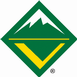 Venturing Officers’ AssociationCouncil VOA President and Vice President Nomination FormPlease fill out the form below and submit by 		        March 15, 2014 (President) or May 1, 2014 (VP). The following Venturer is seeking a nomination to be considered for the position(s) of council Venturing president and/or vice president. For more information about these positions and the minimum qualifications, please refer to the Venturing Standard Operating Procedures available at: http:// www.scouting.org/Venturing.This is a multipart application that includes a written statement of qualifications that the nominee is expected to discuss with parents, and their Crew Advisor prior to being approved for consideration.Officially nominates the following Venturer:Name _______________________________________________________________________Home address ________________________________________________________________City ____________________________________________ State ________ Zip ____________Home phone _____________________________ Mobile No. ___________________________Email _______________________________________________________________________Age on May 31, 2014 ______________ Birth date ____________________________________ Parent’s name________________________________________________________________ Parent’s phone _____________________ Parent’s email______________________________ Currently registered in Crew No. __________Chartered organization _________________________________________________________The nominee should attach no more than three 8 1⁄2 x 11-inch pages on white paper to this application stating personal qualifications for the position(s) for which he or she is applying. Applicants seeking nomination for multiple positions may, at their own choosing, submit separate statements of qualifications for each desired position. Do not enclose the statements in notebooks, binders, or sheet protectors.Nominee Name: _____________________________________________________________ The nominee’s statement of qualifications should include:Experience as Crew officer, VOA officer, or other Venturing youth officer Venturing/Scouting positions, awards, and experiences Non-Scouting awards, recognitions, and scholarships Leadership positions in school, clubs, sports, and other entities A statement on present school status and college or career plans A statement on why you want to serve and what you hope to accomplish in the position(s) you  are seeking Attach a 3 x 5-inch photograph for publicity purposes. This should be a head-and-shoulders shot of the nominee wearing the Venturing uniform and be of reproduction quality.Nominee’s agreement:I am interested, able, and willing to serve as (may select more than 1): [____] President [____] Vice President of Administration  [____] Vice President of Program  [____] Vice President of CommunicationI, the nominee, hereby certify that I meet the qualifications for the above-nominated position(s). I understand that while I may apply for multiple positions, if selected, I can serve in only one position per year. I hereby agree to the terms outlined for the position(s) in the Venturing Standard Operating Procedures.Nominee’s signature ________________________________________ Date ______________Parent(s) approval __________________________________________ Date ______________Crew Advisor’s approval*_____________________________________ Date ______________The complete submission package must be received by the deadline listed and should be mailed or scanned and emailed to:Glenn Overby, Council VOA AdvisorPrairielands Council Boy Scouts of America, 3301 Farber Dr, Champaign, Illinois 61822Email: glenn.overby@scouting.org*Crew Advisor has read and approves of positions that the applicant is applying for and understands the responsibilities that the applicant is willing to take on beyond the unit level.